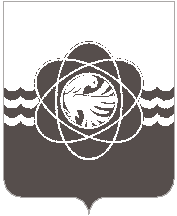 62 сессии пятого созываот 15.12.2023  № 389В соответствии со статьей 26 Устава муниципального образования «город Десногорск» Смоленской области, пунктом 7.2. раздела 7 Положения о порядке владения, пользования и распоряжения муниципальным имуществом муниципального образования «город Десногорск» Смоленской области, утвержденного решением Десногорского городского Совета от 24.04.2012 № 620, рассмотрев предложения Администрации муниципального образования «город Десногорск» Смоленской области, Десногорский городской СоветР Е Ш И Л:1. Предоставить в безвозмездное пользование нежилые встроенные помещения                            (№ 33 - 36) общей площадью 35,2 кв.м. находящиеся в собственности муниципального образования «город Десногорск» Смоленской области, расположенные по адресу: Российская Федерация, Смоленская область, г. Десногорск, 3 мкр., общ. 4, Смоленскому областному отделению политической партии "КОММУНИСТИЧЕСКАЯ ПАРТИЯ РОССИЙСКОЙ ФЕДЕРАЦИИ" для использования под общественную приёмную с 01.01.2024 сроком на 1 год.2. Настоящее решение опубликовать в газете «Десна».О предоставлении нежилого фонда в безвозмездное пользование СООПП «КПРФ»Исполняющий полномочия Председателя Десногорского городского Совета                                                   Е.П. ЛеднёваГлава     муниципального     образования «город Десногорск» Смоленской области                                            А.А. Терлецкий